                                                    Planty Shoes!5th class have recently entered the Junior Entrepreneur  Programme 2018-2019. Our project idea is called Planty Shoes. Planty Shoes is where we get old shoes, spray paint them and then add a flower. We are hoping to make it in to the RDS in Dublin to show the judges our product. We are hoping to sell our product in March. Everyone in the community is welcomed. We really hope you will support our business venture. We have all worked very hard on it! 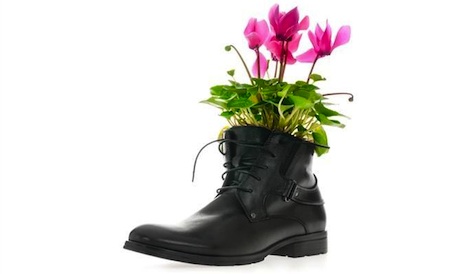 